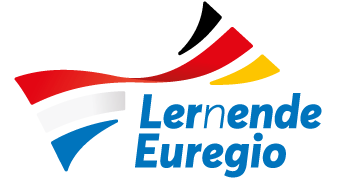 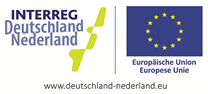 Declaratie Uitwisseling (voorheen: Mobiliteit of Tandem)De Ler(n)ende Euregio Taal VerbindtMet dit document kan een Uitwisseling tussen een Nederlandse en een Duitse school worden afgerekend. Per declaratie kan maar 1 reis/bezoek worden gedeclareerd. De declaratie wordt ingediend uiterlijk 4 week na de uitwisseling.In de meeste gevallen is de reizende school de declarerende school. Zo is dit document opgesteldBij de verantwoording gaat het om onderstaande 3 zaken:Materiele kosten: facturen, etc	(zie A)Urenformulieren		(zie B)Deelnemerslijsten		(zie C)A - Materiele kostenBelangrijkste aandachtspunten (zie ook het document Financieel reglement LE):De volgende kosten kunnen worden gedeclareerd: reiskosten, catering en (beperkt) kosten voor een gezamenlijke activiteit. Het budget voor een Uitwisseling bedraagt 50,00 per reizende persoon per dagDe totale kosten van maaltijden (lunch, maaltijd, ontbijt) mogen in totaal maximaal 30,00 per persoon per dag zijnBovenstaande geldt alleen voor uitwisselingen in het kader van Empowerment / Schulmuden. Bij alle overige uitwisselingen worden alleen de kosten van het vervoer (bus) vergoed. De reden hiervan is het zeer beperkte budget voor uitwisselingenU voegt de originele rekeningen/bonnen bij of een gewaarmerkte kopie van deze documenten. (Een gewaarmerkte kopie bevat de opmerking “gewaarmerkte kopie van het origineel” (pen of stempel) met daarbij een originele paraaf van degene die het document heeft gekopieerd + de datum dat de kopie is gemaakt).Wanneer u in de aanvraag van deze uitwisseling extra kosten heeft aangegeven, kunt u die hier ook afrekenen.Totaaloverzicht te declareren kostenTOTAAL te declareren (verplicht in te vullen !!)B Verantwoording Personeelskosten (uren).Gebruik het urenformulier dat op de website staat van De Ler(n)ende Euregio.Ga naar onze website. Kies dan voor “urenformulier”. Hier vindt u ook een korte film met een toelichting op het invullen van urenformulieren. Waar op letten bij het invullen:Het formulier opent met de maand Mei (zie tabbladen beneden).Vul de gegevens boven volledig in.Functiegroep is meestal DocentFTE totaal betreft de volledige aanstelling bij de werkgever. Fulltime = 100 %Kies vervolgens de maand(en) waarin de Uitwisseling heeft plaatsgevonden.Vul de gemaakte projecturen in op de bovenste (gele) regel.Op de regels daaronder vermeldt men de uren voor andere (Interreg) projecten in die maand.Het is verplicht ook de onderste gele regel in te vullen voor de gehele maand (=overige werkzaamheden). Dus alle dagen. Ga bij fulltime uit van 8 uur totaal per dag. Let op vakantiesEn daarna:Daarna uitprinten en met de hand ondertekenen door medewerker + leidinggevendeSVP de getekende originele urenlijst(en) bijvoegen bij deze declaratieC – DeelnemerslijstenBij uitwisselingen zijn altijd deelnemerslijsten noodzakelijk. In ieder geval van de reizende school. De lijsten moeten door de deelnemers zelf afgetekend worden of door de begeleiderDe Euregio controleert scherp op de aanwezigheid van getekende deelnemerslijsten.Bijlage 1a en 1b bevat een voorbeeld van een deelnemerslijst.In geval van catering waaraan beide scholen deelnemen, is een opgave van het aantal deelnemers van de andere school eveneens van groot belang (Bijlage 1b). Omdat er een maximumbedrag is voor catering per persoon. Ook hierop wordt intensief gecontroleerdFormulier inclusief bijlagen s.v.p. opsturen naar:ROC NijmegenProjectteam Ler(n)ende EuregioPostbus 65606503 GB NijmegenOndertekening declarerende schoolBijlage 1a: Presentielijst declarerende school (leerlingen)Indien meer dan 20 leerlingen: s.v.p. zelf een tweede blad toevoegenNB: het is toegestaan een eigen presentielijst/formulier te gebruiken en bij te voegen bij deze declaratie. Op voorwaarde dat het formulier wel dezelfde informatie bevat (dus ook datum en code)LeerlingenHandtekening begeleider:  _______________________________________________________Bijlage 1b: Presentielijst declarerende school (Begeleiders/docenten)Handtekening begeleider:  _______________________________________________________Uitwisselingscode (ontvangen van ROC Nijmegen)Datum uitwisseling (of datums in geval van meerdaagse uitwisseling)Let op: 1 uitwisseling per declaratieNaam declarerende school (meestal reizende school)Naam contactpersoonE-mailadres contactpersoonAdres school (inclusief woonplaats)IBAN nummer school:BIC Code school:Naam  Partnerschool (buurland)	. Is meestal de bezochte schoolAantal reizigers datheeft deelgenomen (dus alleen reizende school)Aantal studentenAantal reizigers datheeft deelgenomen (dus alleen reizende school)Aantal personeelsleden:Aantal reizigers datheeft deelgenomen (dus alleen reizende school)Aantal afgevaardigden uit het werkveld:Volg-nummerOmschrijving kosten(zie boven voor toelichting)Bedrag (€)1234567891011121314Naam:Functie:Handtekening:Uitwisselingscode:Datum bijeenkomstNrNaamKlas/groepHandtekening leerling(of begeleider noteert aanwezig JA/NEE )1234567891011121314151617181920Uitwisselingscode:Datum bijeenkomstNrNaamFunctieHandtekeningNrNaamFunctieHandtekening12345678910Aantal studenten en begeleiders van de school uit het buurland:1 - Hoeveel studenten en docenten waren aanwezig namens de ander school2 - Hoeveel daarvan namen deel aan een eventuele gezamenlijke catering